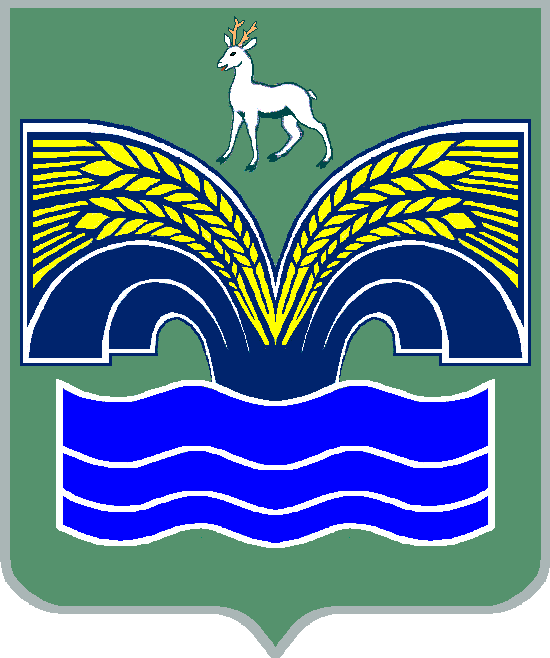 АДМИНИСТРАЦИЯСЕЛЬСКОГО ПОСЕЛЕНИЯ ХОРОШЕНЬКОЕ
МУНИЦИПАЛЬНОГО РАЙОНА КРАСНОЯРСКИЙ
САМАРСКОЙ ОБЛАСТИРАСПОРЯЖЕНИЕ
от 26 января 2021 года № 7Об утверждении перечня объектов, право собственности на которые
принадлежит сельскому поселению Хорошенькое муниципальному
району Красноярский Самаркой области, в отношении которых
планируется заключение концессионных соглашенийВ соответствии с пунктом 3 статьи 4 Федерального закона от 21.07.2005 №115-ФЗ «О концессионных соглашениях», пунктом 3 части 4 статьи 36 Федерального закона от 06.10.2003 № 131-ФЗ «Об общих принципах организации местного самоуправления в Российской Федерации», пунктом 5 статьи 44 Устава сельского поселения Хорошенькое муниципального района Красноярский Самарской области, принятого решением Собрания представителей сельского поселения Хорошенькое муниципального района Красноярский Самарской области 13.07.2015г № 19Определить, что на территории сельского поселения Хорошенькое муниципального района Красноярский Самарской области   отсутствуют объекты, в отношении которых планируется заключение концессионных соглашений в 2021 году.Опубликовать настоящее постановление в газете «Красноярский вестник» и разместить на официальном сайте Администрации муниципального района Красноярский Самарской области в разделе Поселения /Сельское поселение Хорошенькое.Контроль за исполнением данного распоряжения оставляю за собой.          4.Настоящее распоряжение вступает в силу со дня опубликования.Глава сельского поселения Хорошенькое муниципального района Красноярский Самарской области                                                                             С.А. Паничкин